.> RESTART On Wall 5, 6 After 16c.> TAG 1 After Wall 2 4c> TAG2 After Wall 4 4c--->> Start after 16 countA. STEP R FORWARD, RECOVER, TWIST R-KNEE OUT, BACK L BEHIND, FORWARD UNWIND FULL TURN R, SAILOR STEP.B. CROSS ROCK, STEP R DIAGONAL R, STEPPING TURN L TURN 3/8, FULL TURN R, MAMBO FORWARD & BACK.> TAG 2 here After Wall 4> RESTART here on Wall 5 & 6C. SCISSOR STEP, CROSS R TURN 1/2 R, CROSS L, SIDE ROCK R, WEAVE L, LONG STEP TO L.D. JAZZ BOX, SWAY L-R, STEP L FORWARD, MAMBO TURN L 1/2, WALK R HITCH L, WALK R HITCH R.> RESTART : On Wall 4 & 5 after 16.c> TAG 1 : 4 count ( ROCKING CHAIR ) - After Wall 2.> TAG 2 : 4 count ( BASIC NIGHT CLUB R-L ) - After Wall 4> ENDING : 8 count Change Step : Unwind Full Turn R Facing (12.00)Enjoy Your DanceEmail : sofyan_anas@yahoo.comLimitless Time (Tanpa Batas Waktu)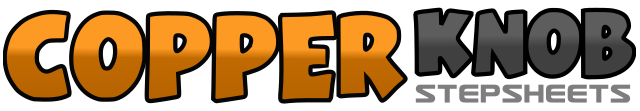 .......Count:32Wall:4Level:Intermediate.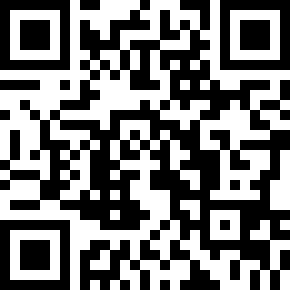 Choreographer:Sofyan Anas (INA) - January 2021Sofyan Anas (INA) - January 2021Sofyan Anas (INA) - January 2021Sofyan Anas (INA) - January 2021Sofyan Anas (INA) - January 2021.Music:Tanpa Batas Waktu - Cakra KhanTanpa Batas Waktu - Cakra KhanTanpa Batas Waktu - Cakra KhanTanpa Batas Waktu - Cakra KhanTanpa Batas Waktu - Cakra Khan........1 - 2Step RF forward bend, Step LF Recover & hitch R (twist R-knee out) .3 & 4Step RF back, Step L behind R, Step RF to side.5 - 6Step LF Cross over R, Cross touch L over R make Full Turn to R.7 & 8Step R behind L, Step LF to side, Step RF cross over L.1 - 2Step LF Recover R, Step RF forward diagonal 1/8 R (10.30)3 & 4Step LF forward, Recover to R, Turn 3/8 R Step LF forward (09.00)5 & 6Step RF forward, Step LF back turn R 1/2, Step RF forward turn R 1/2.7 & 8Step LF forward, Recover on R, Step LF back.1 - 2RF Long step to R, LF next to R.3 & 4Step RF over to L, Step LF back turn 1/4 R (12.00), Step R to side turn 1/4 R (03.00).&5&6&Step LF over R, Step RF to side, Step LF next to R, Step R over L, Step L side to L.7 - 8Step RF behind L, Long step LF to side.1 & 2Step RF cross over L, Step LF back, Step RF to side.3 - 4Bump Hips L & R5,6&Step LF forward, Step RF forward, turn left 1/2, Step RF forward. (09.00)7 - 8Step RF forward touch and hitch L, Step LF forward touch and hitch R.1 - 2Step R forward, Recover to L3 - 4Step R back, Recover to L1 - 2 &Long step R to side, Step L behind R, recover to R3 - 4 &Long step L to side, Step R behind L, recover to L